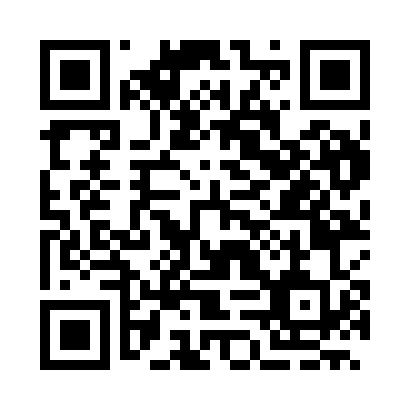 Prayer times for Kalchevo, BulgariaWed 1 May 2024 - Fri 31 May 2024High Latitude Method: Angle Based RulePrayer Calculation Method: Muslim World LeagueAsar Calculation Method: HanafiPrayer times provided by https://www.salahtimes.comDateDayFajrSunriseDhuhrAsrMaghribIsha1Wed4:196:081:116:088:149:562Thu4:176:071:116:098:159:583Fri4:156:061:106:098:1610:004Sat4:136:041:106:108:1710:015Sun4:116:031:106:118:1810:036Mon4:096:021:106:118:1910:057Tue4:076:011:106:128:2010:068Wed4:055:591:106:138:2110:089Thu4:045:581:106:138:2210:1010Fri4:025:571:106:148:2410:1111Sat4:005:561:106:148:2510:1312Sun3:585:551:106:158:2610:1513Mon3:575:541:106:168:2710:1614Tue3:555:531:106:168:2810:1815Wed3:535:521:106:178:2910:1916Thu3:525:511:106:188:3010:2117Fri3:505:501:106:188:3110:2318Sat3:485:491:106:198:3210:2419Sun3:475:481:106:198:3310:2620Mon3:455:471:106:208:3410:2721Tue3:445:461:106:208:3510:2922Wed3:425:451:106:218:3610:3023Thu3:415:451:106:228:3710:3224Fri3:395:441:106:228:3810:3325Sat3:385:431:116:238:3910:3526Sun3:375:421:116:238:3910:3627Mon3:365:421:116:248:4010:3828Tue3:345:411:116:248:4110:3929Wed3:335:411:116:258:4210:4030Thu3:325:401:116:258:4310:4231Fri3:315:391:116:268:4410:43